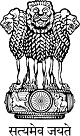 Statement by India at the Universal Periodic Review (UPR) Working Group 39th Session (1-12 November 2021) : 3rd UPR of Trinidad and Tobago - Interactive Dialogue, delivered by Mr. S. Senthil Kumar, First Secretary, Permanent Mission of India [Geneva, 09 November 2021]Madam President,India welcomes the delegation of Trinidad and Tobago and thanks them for the comprehensive presentation.2.      	We note with appreciation that Trinidad and Tobago has achieved significant progress in protecting and promoting human rights through various measures outlined in the National Report. 3.	We welcome the initiatives of Trinidad and Tobago in response to the COVID-19 pandemic by implementing various strategies to reduce the transmission of the virus. We appreciate Trinidad and Tobago for its proactive measures to protect the human rights of persons with disabilities, including its accession to the Marrakesh Treaty to Facilitate Access to Published Works for Persons who are Blind, Visually Impaired, or Otherwise Print Disabled. 4.	In the constructive spirit, India recommends the following to Trinidad and Tobago: Consider establishing National Human Rights Institution, in accordance with the Paris Principles.Enhance measures to prevent and eliminate child labour, including involvement of child in hazardous work. Take all necessary measures and allocate additional resources for ensuring quality education to children, in particular, for girls and children with disabilities.5.        We wish Trinidad and Tobago all success in its future endeavors.Thank you, Madam President.****